　(別紙)　公益社団法人愛媛県看護協会 会長 　小　椋　史　香　様給付型「実践型就業チャレンジ研修の研修受入施設」として、参加します。　　　　　　　　　　　　　　　　　　　　　　　　年　　月　　日施設名代表者職氏名　　　　　　　　　　　　　　　㊞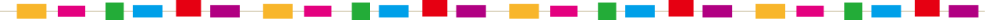 平成30年度 再就業支援事業　給付型「実践型就業チャレンジ研修」<研修受入施設>　参　加　申　込　書平成30年度 再就業支援事業　給付型「実践型就業チャレンジ研修」<研修受入施設>　参　加　申　込　書平成30年度 再就業支援事業　給付型「実践型就業チャレンジ研修」<研修受入施設>　参　加　申　込　書平成30年度 再就業支援事業　給付型「実践型就業チャレンジ研修」<研修受入施設>　参　加　申　込　書施　設　名住　　　所〒(               )〒(               )〒(               )代表者職・氏名連絡調整者氏 　名所属・部署連絡調整者連絡用☎連絡調整者E-mail